ST. JOSEPH’S COLLEGE (AUTONOMOUS), BANGALORE-27
 BA / B.Sc. GERMAN - IV SEMESTER
SEMESTER EXAMINATION - MARCH 2017
GN 412 – GermanGruppe EinsI. Ergänzen Sie die Präpositionen (vierunddreizig):                         0,5X12=6 Punkte                        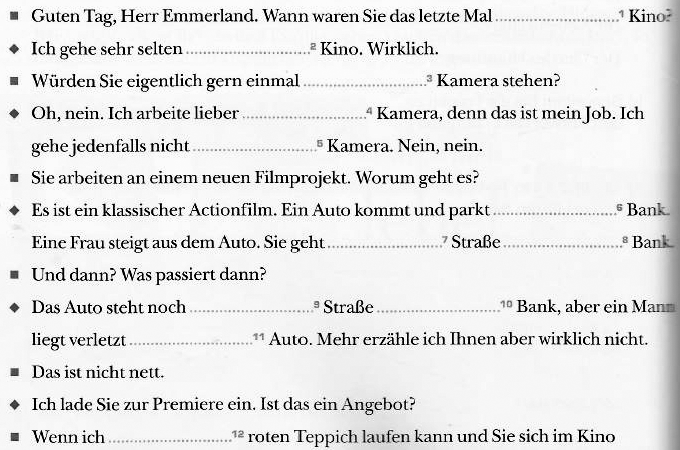 II. Hören Sie und markieren Sie richtig oder falsch (zwanzig):          0,5X8=4 Punkte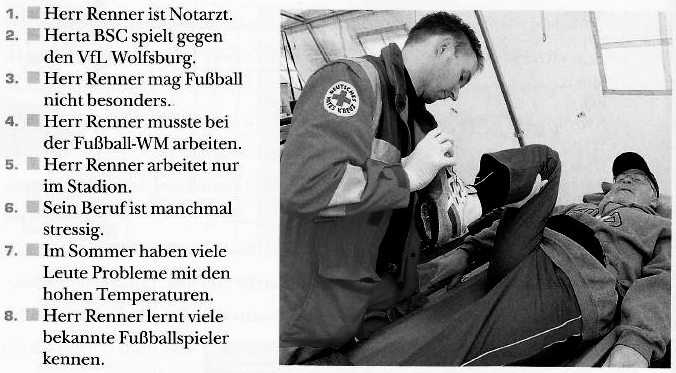 